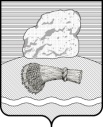 РОССИЙСКАЯ   ФЕДЕРАЦИЯКалужская   областьДуминичский   районСельская  Дума  сельского  поселения«ДЕРЕВНЯ   БУДА» РЕШЕНИЕ «24» марта 2020 г.                                                                                   № 8                                                                           О внесении изменения в решение сельской Думы сельского поселения «Деревня Буда» от 21.12.2017 № 33 «О принятии осуществления части полномочий по решению вопроса местного значения муниципального района «Думиничский район» органами местного самоуправления сельского поселения  «Деревня Буда»(в ред.решения от 04.04.2019 №8)Руководствуясь Федеральным законом от 06.10.2003 года № 131-ФЗ «Об общих принципах организации местного самоуправления в Российской Федерации», Уставом сельского поселения «Деревня Буда», принимая во внимание решение Районного Собрания представителей МР «Думиничский район» от 20.03.2020 № 11 «О внесении изменения  в решение Районного Собрания представителей МР «Думиничский район» № 73 от 21.12.2017 года «О предложении принять осуществление части полномочий по решению вопроса местного значения органами местного самоуправления сельских поселений, входящих в состав муниципального района «Думиничский район» (в ред.решения от 27.03.2019 № 14), сельская Дума  РЕШИЛА:1. Внести изменение в решение сельской Думы сельского поселения «Деревня Буда» от 21.12.2017 № 33 «О принятии осуществления части полномочий по решению вопроса местного значения  муниципального района «Думиничский район органами местного самоуправления сельского поселения «Деревня Буда», изложив п.1. данного Решения в новой редакции:«1. Принять осуществление полномочий муниципального района «Думиничский район» по решению вопроса местного значения «организация ритуальных услуг и содержание мест захоронения» в части:1.1. вывоза ТКО с кладбищ, расположенных на территории сельского поселения; 1.1. спила и уборки аварийных деревьев на территории общественных кладбищ, расположенных на территории сельского поселения».2. Настоящее Решение вступает в силу с даты его обнародования.Глава сельского поселения                                            Плашенкова Н.А.